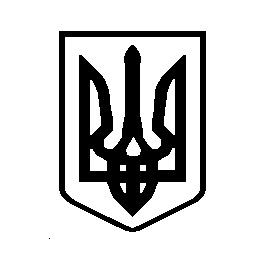 УКРАЇНАВИШГОРОДСЬКА МІСЬКА РАДАРОЗПОРЯДЖЕННЯ №54від  «28»  квітня 2020 року	   	     		                                                     м. ВишгородПро внесення змін до паспортів бюджетних програм на 2020 рікНа виконання ст. 20 Бюджетного кодексу України, Закону України «Про Державний бюджет України на 2020 рік», у відповідності до наказу Міністерства фінансів України від 26 серпня 2014 року № 836 «Правила складання паспортів бюджетних програм місцевих бюджетів та звітів про їх виконання» (із змінами), Наказу Міністерства фінансів України від 02.08.2010 р. № 805 «Про затвердження основних підходів до впровадження програмно-цільового методу складання та виконання місцевих бюджетів», Наказу Міністерства фінансів України від 20.09.2017 року № 793 «Про затвердження складових програмної класифікації видатків та кредитування місцевих бюджетів», Рішення сесії Вишгородської міської ради від 24.12.2019 р. № 59/3 «Про міський бюджет Вишгородської міської ради на 2020 рік», Рішення сесії Вишгородської міської ради від 24.12.2019 року № 59/2 «Про затвердження міських програм розвитку на 2020 рік», Рішення сесії Вишгородської міської ради від 07.02.2020 р. № 60/10 «Про внесення змін до рішення Вишгородської міської ради від 24.12.2019 р. № 59/3 «Про міський бюджет Вишгородської міської ради на 2020 рік»», Рішення сесії Вишгородської міської ради від 12.03.2020 р. № 61/3 «Про внесення змін до рішення Вишгородської міської ради від 24.12.2019 р. № 59/3 «Про міський бюджет Вишгородської міської ради на 2020 рік»», Рішення сесії Вишгородської міської ради від 19.03.2020 р. № 61/48 «Про внесення змін до рішення Вишгородської міської ради від 24.12.2019 р. № 59/3 «Про міський бюджет Вишгородської міської ради на 2020 рік»», Рішення сесії Вишгородської міської ради від 07.04.2020 р. № 62/1 «Про затвердження Програми проведення заходів із запобігання поширення корона вірусу COVID-19 у 
м. Вишгород», Рішення сесії Вишгородської міської ради від 07.04.2020 р. № 62/2 «Про внесення змін до рішення Вишгородської міської ради від 24.12.2019 р. № 59/3 «Про міський бюджет Вишгородської міської ради на 2020 рік»», Рішення сесії Вишгородської міської ради від 27.04.2020 р. № 63/1 "Про внесення змін до Програми соціального захисту малозабезпечених верств населення м. Вишгород у 2020 році"; Рішення сесії від 24.04.2020 р. "Про внесення змін до рішення Вишгородської міської ради від 24.12.2019 р. № 59/3 "Про міський бюджет Вишгородської міської ради на 2020 рік"", з метою здійснення моніторингу, оцінки реалізації та контролю ефективності виконання бюджетних програм і цільового використання бюджетних коштів, міська рада ВИРІШИЛА:	1. Внести зміни та затвердити паспорт  бюджетної програми Вишгородської міської ради на 2020 рік  за кодом програмної класифікації видатків та кредитування КПКВКМБ 0113242 
«Інші заходи у сфері соціального захисту і соціального забезпечення», що додається (Додаток  1);2. Внести зміни та затвердити паспорт  бюджетної програми Вишгородської міської ради на 2020 рік  за кодом програмної класифікації видатків та кредитування КПКВКМБ 0116030 
«Організація благоустрою населених пунктів», що додається ( Додаток 2);3. Внести зміни та затвердити  паспорт  бюджетної програми Вишгородської міської ради на 2020 рік за кодом програмної класифікації видатків та кредитування КПКВКМБ 0119770 «Інші субвенції з місцевого бюджету», що додається (Додаток 3);4. Забезпечити оприлюднення та надання паспортів бюджетних програм до Управління державної казначейської служби України відповідно до термінів, встановлених наказом Міністерства фінансів України від 26 серпня 2014 року № 836 «Правила складання паспортів бюджетних програм місцевих бюджетів та звітів про їх виконання» (із змінами).5. Контроль щодо виконання цього розпорядження покласти на начальника  фінансово - бухгалтерського відділу Мирієвського І. В.Міський голова                                                                                                    О. Момот